		Bahasa Indonesia homework for Year 5 (group : beginner)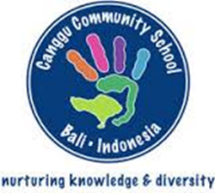 		week 3 term 2, 2016-2017A. Deskripsikan gambar-gambar ini dalam 50 kata! Gunakan kata-kata di daftar kosa kata (Describe these pictures in at least 50 words! Use words in the word list!)Example : Ada banyak bangunan besar di kota. 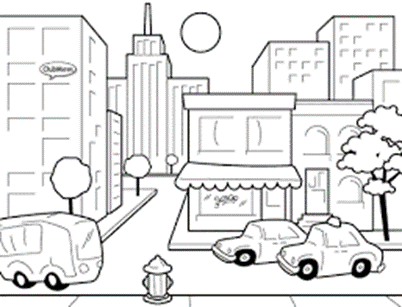 ______________________________________________________________________________________________________________________________________________________________________________________________________________________________________________________________________________________________________________________________________________________________________________________________________________________________________________________________________________________________________________________________________________________________________________________________________________________________________________________________________________________________________________________________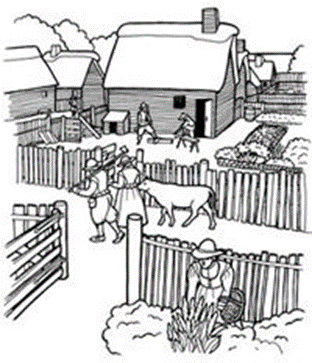 ________________________________________________________________________________________________________________________________________________________________________________________________________________________________________________________________________________________________________________________________________________________________________________________________________________________________________________________________________________________________________________________________________________________________________________________________________________________________________________tata bahasa (grammar ): 	-the use of “ada” means “there is/are” and “tidak ada” means  “there is not”-the use of “banyak” (a lot) and “sedikit” (a few) indicating quantity of something.-the use of “di” as preposition of place.-Pattern : Ada banyak/sedikit … (things) di …(place).	   Tidak ada … (things) di … (place).kosa kata: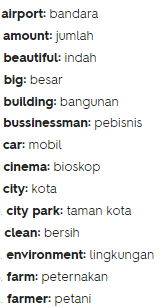 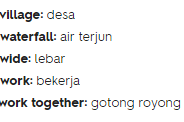 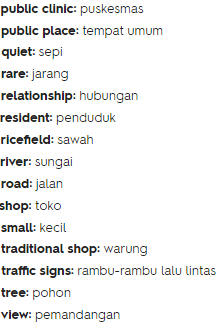 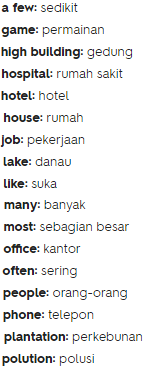 